THIS IS AN AUDITABLE DOCUMENT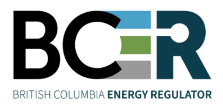 CERTIFICATION OF RESTORATION APPLICATION FORM – PART 2BC Energy Regulator, 6534 100th AVE, B.C. V1J 8C5Phone: (250) 794-5200Date ReceivedForm must be submitted under the authorities of the Petroleum and Natural Gas Act R.S.B.C. 1996, c. 361, s.84, Drilling and Production Regulation, s.48(2), and the Environmental Management Act S.B.C. 2003, c. 53, in hardcopy, to the BC Energy Regulator, at the address noted above.Form must be submitted under the authorities of the Petroleum and Natural Gas Act R.S.B.C. 1996, c. 361, s.84, Drilling and Production Regulation, s.48(2), and the Environmental Management Act S.B.C. 2003, c. 53, in hardcopy, to the BC Energy Regulator, at the address noted above.Form must be submitted under the authorities of the Petroleum and Natural Gas Act R.S.B.C. 1996, c. 361, s.84, Drilling and Production Regulation, s.48(2), and the Environmental Management Act S.B.C. 2003, c. 53, in hardcopy, to the BC Energy Regulator, at the address noted above.Form must be submitted under the authorities of the Petroleum and Natural Gas Act R.S.B.C. 1996, c. 361, s.84, Drilling and Production Regulation, s.48(2), and the Environmental Management Act S.B.C. 2003, c. 53, in hardcopy, to the BC Energy Regulator, at the address noted above.Form must be submitted under the authorities of the Petroleum and Natural Gas Act R.S.B.C. 1996, c. 361, s.84, Drilling and Production Regulation, s.48(2), and the Environmental Management Act S.B.C. 2003, c. 53, in hardcopy, to the BC Energy Regulator, at the address noted above.Form must be submitted under the authorities of the Petroleum and Natural Gas Act R.S.B.C. 1996, c. 361, s.84, Drilling and Production Regulation, s.48(2), and the Environmental Management Act S.B.C. 2003, c. 53, in hardcopy, to the BC Energy Regulator, at the address noted above.Form must be submitted under the authorities of the Petroleum and Natural Gas Act R.S.B.C. 1996, c. 361, s.84, Drilling and Production Regulation, s.48(2), and the Environmental Management Act S.B.C. 2003, c. 53, in hardcopy, to the BC Energy Regulator, at the address noted above.Form must be submitted under the authorities of the Petroleum and Natural Gas Act R.S.B.C. 1996, c. 361, s.84, Drilling and Production Regulation, s.48(2), and the Environmental Management Act S.B.C. 2003, c. 53, in hardcopy, to the BC Energy Regulator, at the address noted above.Form must be submitted under the authorities of the Petroleum and Natural Gas Act R.S.B.C. 1996, c. 361, s.84, Drilling and Production Regulation, s.48(2), and the Environmental Management Act S.B.C. 2003, c. 53, in hardcopy, to the BC Energy Regulator, at the address noted above.REGULATOR USE ONLYREGULATOR USE ONLYREGULATOR USE ONLYREGULATOR USE ONLYREGULATOR USE ONLYREGULATOR USE ONLYREGULATOR USE ONLYREGULATOR USE ONLYABCER File No.:BCER File No.:Document:Document:Document:Document:Application Fee:  $Application Fee:  $Application Fee:  $ADMINISTRATIONADMINISTRATIONADMINISTRATIONADMINISTRATIONADMINISTRATIONADMINISTRATIONADMINISTRATIONADMINISTRATIONBWell Permit No.:Well Permit No.:Well Permit No.:Well Permit No.:Well Permit No.:Well Name:Well Name:Well Name:Well Name:Well Name:Well Location:Well Location:Well Location:Well Location:Petroleum Title (Permit, Lease, Number, etc):Petroleum Title (Permit, Lease, Number, etc):Petroleum Title (Permit, Lease, Number, etc):Petroleum Title (Permit, Lease, Number, etc):Petroleum Title (Permit, Lease, Number, etc):Petroleum Title (Permit, Lease, Number, etc):Petroleum Title (Permit, Lease, Number, etc):Petroleum Title (Permit, Lease, Number, etc):Petroleum Title (Permit, Lease, Number, etc):Title Holder(s) (Permittee, Lessee, etc):Title Holder(s) (Permittee, Lessee, etc):Title Holder(s) (Permittee, Lessee, etc):Title Holder(s) (Permittee, Lessee, etc):Title Holder(s) (Permittee, Lessee, etc):Title Holder(s) (Permittee, Lessee, etc):Title Holder(s) (Permittee, Lessee, etc):Title Holder(s) (Permittee, Lessee, etc):Title Holder(s) (Permittee, Lessee, etc):Surface Landowner:(Attach Letter of Release)Surface Landowner:(Attach Letter of Release)Surface Landowner:(Attach Letter of Release)Surface Landowner:(Attach Letter of Release)Surface Landowner:(Attach Letter of Release)Surface Occupant:(Attach Letter of Release)Surface Occupant:(Attach Letter of Release)Surface Occupant:(Attach Letter of Release)Surface Occupant:(Attach Letter of Release)Applicant’s Agent in FieldApplicant’s Agent in FieldApplicant’s Agent in FieldApplicant’s Agent in FieldApplicant’s Agent in FieldApplicant’s Agent in FieldApplicant’s Agent in FieldApplicant’s Agent in FieldApplicant’s Agent in FieldName:Name:Name:Name:Name:Company:Company:Company:Company:Company:PositionPositionPositionPositionAddress:Address:Address:City:City:City:City:Province:Province:Postal Code:Phone:Phone:Phone:Fax:Fax:Fax:Email:Email:Agent Signature:Agent Signature:Agent Signature:Agent Signature:Agent Signature:Agent Signature:Agent Signature:Date:Date:RESTORATION INFORMATIONRESTORATION INFORMATIONCDescription of Area(s) Restored (Location, Remote Sump, Access and other disturbed areas affiliated with this location):Description of Area(s) Restored (Location, Remote Sump, Access and other disturbed areas affiliated with this location):Description of Area(s) Restored (Location, Remote Sump, Access and other disturbed areas affiliated with this location):Details of any areas left unrestored at Landowner’s request: Details of any areas left unrestored at Landowner’s request: Details of any areas left unrestored at Landowner’s request: Was “Approval to Construct” subject to any reclamation conditions?YES   NOYES   NOReclamation Inspection Report included?YES   NOYES   NOIs this location within the Agricultural Land Reserve? If YES, attach Schedule BYES   NOYES   NOAPPROVAL – FOR REGULATOR USE ONLYAPPROVAL – FOR REGULATOR USE ONLYAPPROVAL – FOR REGULATOR USE ONLYAPPROVAL – FOR REGULATOR USE ONLYAPPROVAL – FOR REGULATOR USE ONLYDCERTIFICATE OF RESTORATIONCERTIFICATE OF RESTORATIONCERTIFICATE OF RESTORATIONCERTIFICATE NO.This is to certify that the surface of the land held in conjunction with, or incidental to, the above application is deemed to be satisfactorily restored.  Despite the issuance of this Certificate, the Ministry of Environment has the authority to order further site investigation or remedial action upon inspection of the site or file.  Issuance of this certificate does not relieve the Applicant of any restoration requirements for which the Applicant is subsequently held responsible by the Regulator.This is to certify that the surface of the land held in conjunction with, or incidental to, the above application is deemed to be satisfactorily restored.  Despite the issuance of this Certificate, the Ministry of Environment has the authority to order further site investigation or remedial action upon inspection of the site or file.  Issuance of this certificate does not relieve the Applicant of any restoration requirements for which the Applicant is subsequently held responsible by the Regulator.This is to certify that the surface of the land held in conjunction with, or incidental to, the above application is deemed to be satisfactorily restored.  Despite the issuance of this Certificate, the Ministry of Environment has the authority to order further site investigation or remedial action upon inspection of the site or file.  Issuance of this certificate does not relieve the Applicant of any restoration requirements for which the Applicant is subsequently held responsible by the Regulator.This is to certify that the surface of the land held in conjunction with, or incidental to, the above application is deemed to be satisfactorily restored.  Despite the issuance of this Certificate, the Ministry of Environment has the authority to order further site investigation or remedial action upon inspection of the site or file.  Issuance of this certificate does not relieve the Applicant of any restoration requirements for which the Applicant is subsequently held responsible by the Regulator.This is to certify that the surface of the land held in conjunction with, or incidental to, the above application is deemed to be satisfactorily restored.  Despite the issuance of this Certificate, the Ministry of Environment has the authority to order further site investigation or remedial action upon inspection of the site or file.  Issuance of this certificate does not relieve the Applicant of any restoration requirements for which the Applicant is subsequently held responsible by the Regulator.This is to certify that the surface of the land held in conjunction with, or incidental to, the above application is deemed to be satisfactorily restored.  Despite the issuance of this Certificate, the Ministry of Environment has the authority to order further site investigation or remedial action upon inspection of the site or file.  Issuance of this certificate does not relieve the Applicant of any restoration requirements for which the Applicant is subsequently held responsible by the Regulator.Approval Date:Authorized Regulator EmployeeAuthorized Regulator EmployeeAuthorized Regulator EmployeeAuthorized Regulator EmployeeThe personal information requested on this form is collected under the authority of and used for the purpose of administering the Petroleum and Natural Gas Act and the Environmental Management Act. Under certain circumstances, some information may be released subject to the provisions of the Freedom of Information and Protection of Privacy Act. If you have any questions about the collection, use or disclosure of this information, contact the Corporate Services Branch, Records Administrator, in Fort St. John at the address above.The personal information requested on this form is collected under the authority of and used for the purpose of administering the Petroleum and Natural Gas Act and the Environmental Management Act. Under certain circumstances, some information may be released subject to the provisions of the Freedom of Information and Protection of Privacy Act. If you have any questions about the collection, use or disclosure of this information, contact the Corporate Services Branch, Records Administrator, in Fort St. John at the address above.The personal information requested on this form is collected under the authority of and used for the purpose of administering the Petroleum and Natural Gas Act and the Environmental Management Act. Under certain circumstances, some information may be released subject to the provisions of the Freedom of Information and Protection of Privacy Act. If you have any questions about the collection, use or disclosure of this information, contact the Corporate Services Branch, Records Administrator, in Fort St. John at the address above.The personal information requested on this form is collected under the authority of and used for the purpose of administering the Petroleum and Natural Gas Act and the Environmental Management Act. Under certain circumstances, some information may be released subject to the provisions of the Freedom of Information and Protection of Privacy Act. If you have any questions about the collection, use or disclosure of this information, contact the Corporate Services Branch, Records Administrator, in Fort St. John at the address above.The personal information requested on this form is collected under the authority of and used for the purpose of administering the Petroleum and Natural Gas Act and the Environmental Management Act. Under certain circumstances, some information may be released subject to the provisions of the Freedom of Information and Protection of Privacy Act. If you have any questions about the collection, use or disclosure of this information, contact the Corporate Services Branch, Records Administrator, in Fort St. John at the address above.The personal information requested on this form is collected under the authority of and used for the purpose of administering the Petroleum and Natural Gas Act and the Environmental Management Act. Under certain circumstances, some information may be released subject to the provisions of the Freedom of Information and Protection of Privacy Act. If you have any questions about the collection, use or disclosure of this information, contact the Corporate Services Branch, Records Administrator, in Fort St. John at the address above.